Madrid Protocol Concerning the International Registration of MarksChange in the Amounts of the Individual Fee:  New ZealandIn accordance with Rule 35(2)(d) of the Regulations under the Madrid Protocol, the Director General of the World Intellectual Property Organization (WIPO) has established new amounts, in Swiss francs, of the individual fee that is payable when New Zealand is designated in an international application, in a designation subsequent to an international registration and in respect of the renewal of an international registration in which New Zealand has been designated.As from August 21, 2023, the amounts of the individual fee payable in respect of New Zealand will be the following:These new amounts will be payable where New Zealand(a)	is designated in an international application which is received by the Office of origin on or after August 21, 2023;  or(b)	is the subject of a subsequent designation which is received by the Office of the Contracting Party of the holder or is filed directly with the International Bureau of WIPO on or after that date;  or(c)	has been designated in an international registration which is renewed on or after that date.July 21, 2023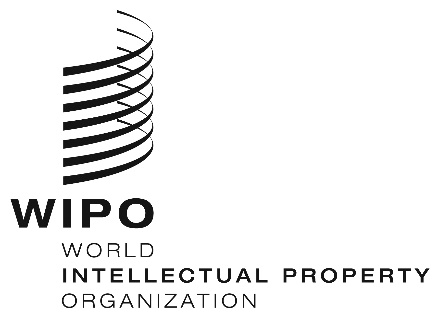 INFORMATION NOTICE NO. 23/2023INFORMATION NOTICE NO. 23/2023INFORMATION NOTICE NO. 23/2023ITEMSITEMSAmounts(in Swiss francs)Amounts(in Swiss francs)ITEMSITEMSuntil August 20, 2023as from August 21, 2023Application or Subsequent Designation–  for each class of goods or services6355Renewal–  for each class of goods or services126109